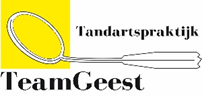 Ln.Olieslagers 1,4631 JE Hoogerheide.0164 612390www. Teamgeest.netHoogerheide , 11 mei 2021Geachte heer/mevrouw,Met deze brief willen wij u informeren dat onze collega, tandarts Laura Pardo per 16 juli 2021 bij onze praktijk gaat stoppen. Na 6 jaar in Nederland en met plezier hier gewerkt te hebben, gaat zij terug naar Spanje. U bent/ uw zoon / uw dochter is  momenteel in behandeling voor een beugel bij Tandarts Pardo. Tandarts J. Garcia is de komende tijd bezig met dezelfde orthodontie opleiding als tandarts W. van Geest en tandarts L. Pardo . Totdat hij voldoende geschoold is in orthodontie zal tandarts W. van Geest de patiënten van Tandarts L. Pardo overnemen om de ortodontische behandeling te continueren. Deze brief is ook op onze website te vinden, www.teamgeest.net Hopelijk hebben wij u voldoende geïnformeerd, maar mocht u toch vragen hebben kunt u contact met ons opnemen.Met vriendelijke groet,D. Sanguino						J. Garcia Baeza	Tandarts                                                                                    Tandarts	